Hur använder företag AI?

I dag är det premiär för Estrad:tech, en seminarieserie där fokus ligger på ny teknik och dess tillämpning i företag. På Estrad:tech delar forskare, företagare, beslutsfattare och andra experter med sig av sin kunskap och sina erfarenheter kring en specifik teknologi. Temat för det första seminariet är artificiell intelligens (AI). Det genomförs i Stockholm och livesänds på webben.

Teknologier som artificiell intelligens, blockkedjor och additiv tillverkning leder till nya produktionssätt, processer och affärsmodeller. Produkter och tjänster kopplas upp och integreras, vilket i sin tur påverkar hur företag startas, utvecklas eller avvecklas. För att öka kunskapen och insikterna om detta startas seminarieserien Estrad:tech.

Det första Estrad:tech-seminariet fokuserar på artificiell intelligens (AI). Några frågor som kommer att besvaras är:

• Vad är AI och hur kan det användas?
• Vilka utmaningar och möjligheter innebär AI för företag?
• Vilka är de senaste rönen inom AI?
• Hur använder företag AI?

Inledande talare är Amy Loutfi, professor i informationsteknologi på Örebro universitet och en av landets ledande AI-forskare, samt Mats Magnusson, professor på KTH med innovation management som främsta forskningsintresse. Deras presentationer följs av ett panelsamtal där Loutfi och Magnusson diskuterar forskning om, och tillämpningar av, AI tillsammans med Caroline Walerud, medgrundare av Volumental AB, och Arthur Gueneau, senior relationship manager på Combient AB.

Tid: Måndag 6 maj 2019, 13.15–14.45, följt av fika
Plats: SUP46, Regeringsgatan 65, Stockholm

Mer om seminariet: www.estradtech.se
Kontakt och anmälan: Helene Thorgrimsson, helene.thorgrimsson@esbri.se, 073-963 89 64


Seminariet arrangeras av ESBRI. Det ingår i Estrad:tech, en seminarieserie med fokus på nya teknologier, entreprenörskap och innovation. Där presenterar och diskuterar forskare, experter och företagsrepresentanter inför en blandad publik av företagare, studenter, uppfinnare, beslutsfattare och andra intresserade. Estrad:tech arrangeras av ESBRI med Vinnova som finansiär och Teknikföretagen som partner. Alla Estrad:tech livesänds via Youtube (länk finns på www.esbri.se) och läggs ut som webb-tv efteråt (www.esbri.se/webb-tv).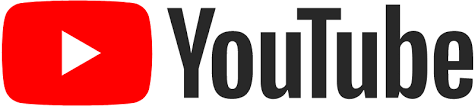 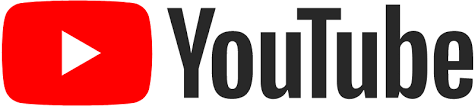 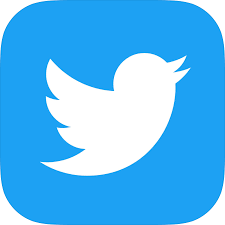 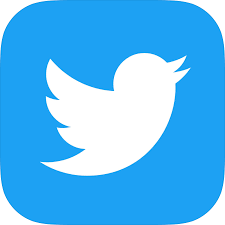 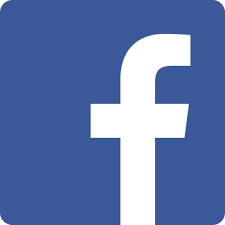 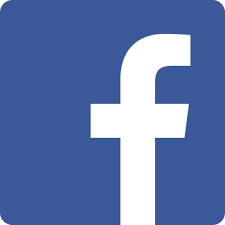 